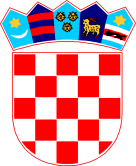 REPUBLIKA HRVATSKA   ZADARSKA ŽUPANIJA   OPĆINA PRIVLAKA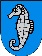            Ivana Pavla II, 46          23233 PRIVLAKAKLASA: 611-03/19-01/02URBROJ: 2198/28-02-19-5Privlaka, 20. kolovoza 2019. godine	U postupku jednostavne nabave usluge lijevanja u bronci skulpture „Privlački sabunjar“, pokrenutom Odlukom  KLASA: 611-03/19-01/02, URBROJ: 2198/28-02-19-1 od dana 1. kolovoza 2019. godine, objavljenog na osnovu članka 15. Zakona o javnoj nabavi (“Narodne novine” broj 120/16) i Pravilnika o provedbi postupka jednostavne nabave roba, radova i usluga od 30.lipnja 2017.g. (KLASA: 011-01/17-01/01, URBROJ: 2198/28-02-17-1) te članka 46. Statuta Općine Privlaka („Službeni glasnik Zadarske županije“ broj 05/18),  Načelnik Općine Privlaka donosiO D L U K Uo prihvaćanju prijedloga Povjerenstva Prihvaća se prijedlog  Povjerenstva za odabir ponude  ponuditelja Ljevaonica umjetnina ALU d.o.o., Ilica 85, Zagreb, OIB: 32414769528 s ponuđenom cijenom 122.100,00 + PDV. S odabranim ponuditeljem zaključit će se poseban Ugovor o izvršenju usluga.Ova odluka stupa na snagu odmah, a objaviti će se na web stranici Općine Privlaka.		     Načelnik:       						          Gašpar Begonja, dipl.ing.______________________